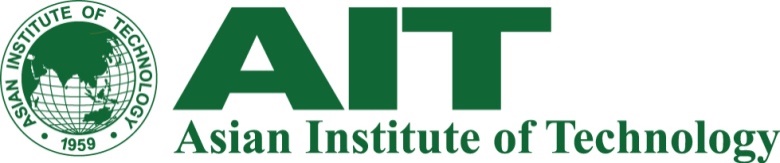 Nomination form 2018 Loom Nam Khong Pijai (GMSARN) ScholarshipsPlease scan and attach it with your email to rtg@ait.asia.  Then, please request the candidate to submit the application form online at www.ait.asia/admissions, or download the application form and mail them to:  The Admission Office (HM Scholarships), Asian Institute of Technology, PO. 4, Klong Luang, Pathumthani, Thailand 12120.  .NOMINATOR (Department Head or Faculty Advisor)NOMINATOR (Department Head or Faculty Advisor)Name of Nominator PositionUniversityYour Email AddressRelationship with NomineeCANDIDATE NOMINATED FOR LOOM NAM  KHONG PIJAI (GMSARN) SCHOLARSHIP(Student)CANDIDATE NOMINATED FOR LOOM NAM  KHONG PIJAI (GMSARN) SCHOLARSHIP(Student)Name of NomineeCountry of Citizenship UniversityUndergraduate Field 4-Year Grade (full mark system) For example  3.6 (4.0) Ranking (of total) For example, 2 / 90   Honor or Award (if any) His English in your opinion (Excellent, Very Good, Good, Fair, Poor) Candidate’s Intended Field at AITThematic Area (School) NOMINATOR’S COMMENTS ON THE CANDIDATENOMINATOR’S COMMENTS ON THE CANDIDATE(If the space is not enough, you may use separate sheet)(If the space is not enough, you may use separate sheet)Signature of the NominatorApplication ID (to be provided by  candidate if he/she  already applied and has it)  